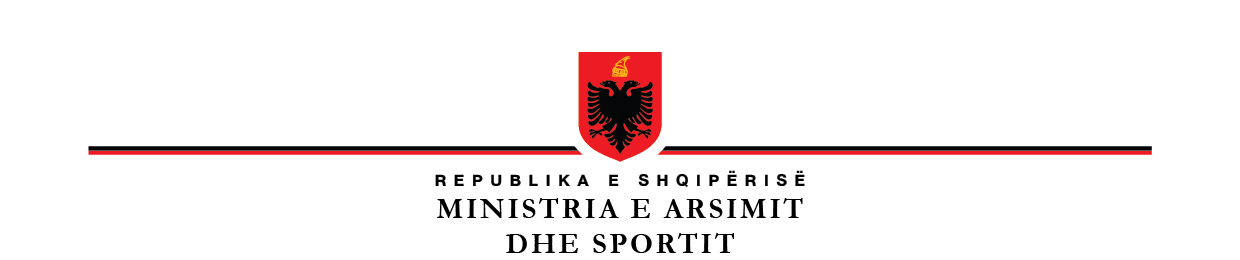 AGJENCIA KOMBËTARE E PROVIMEVENr. .......… Prot.					    		                          Tiranë, më ____.____.2016(Lutemi referojuni në rast përgjigje)REGJISTRI I KËRKESAVE DHE PËRGJIGJEVENr. rendor (1)Data eregjistrimit tëkërkesës (2)Objekti (3)Data e kthimit të përgjigjes (4)Statusi i kërkesës (5)Tarifa (6)1.Nr. 1323 prot. datë 09.07.2015Kërkesë për informacion lidhur me rezultatet e MSHNr. 1323/1 prot., datë 09.07.2015Dërgohet elektronikisht informacioni i kërkuar.ZgjidhurNuk ka2Nr.1100 prot. datë 14.06.2016Kërkesë për informacion lidhur me matrikulliminNr. 1100/1 prot., datë 24.06.2016Dërgohet shkresërisht informacioni i kërkuar.ZgjidhurNuk ka3.Nr.1173 prot. datë 04.07.2016Kërkesë për informacion lidhur me matrikullimin.Nr. 11731 Prot., datë 12.07.2016Dërgohet shkresërisht informacioni i kërkuar.ZgjidhurNuk ka4.